CAMERON PARK COMMUNITY SERVICES DISTRICT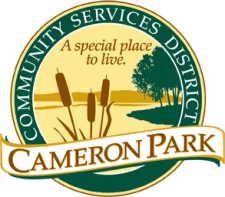 LIFEGUARD IIRECREATION DEPARTMENTSEASONAL/PART-TIME EMPLOYMENTHourly Salary: $17.66 - $18.55  (No Benefits Included)JOB DESCRIPTION:Lifeguard II leads the work of Lifeguard I’s responsible for performing lifeguard duties at the District’s pool facility; assists with staff training and safety drills; explains and enforces swimming programs and pool policies, regulations, and rules; ensures the safety of pool patrons; performs rescues and administers first aid as necessary; and performs related work as required. ESSENTIAL JOB DUTIES (INCLUDING BUT NOT LIMITED TO):Responsible for daily inspection of rescue and safety equipment, making repairs if possible, and/or notifying supervisors of safety and equipment problems.Keep a constant check on all areas of operation to ensure the facility is operating smoothly, and lifeguards are performing their duties as required.  Responsible for cleanliness of facilities, free from harmful debris of all kinds to ensure public safety is maintained.As necessary, release staff early if ratios are met.  Assists the Recreation Supervisor in evaluating staff.Make sure that all accident and incident forms, release forms, and other aquatic-related forms are completed in full, initialed by the responding staff and Lifeguard II, and provided to the Recreation Supervisor within 24 hours following the incident.Report to the Recreation Supervisor or the Aquatics Coordinator on a daily basis with progress and/or problems within the Aquatic’s Division.Instruct all staff members as to their duties and responsibilities. Enforce all rules and policies and report any breach of rules by staff members to the Recreation Supervisor or their designee immediately.Direct and assist the Recreation Coordinator or Specialist in all special programs delegated to be performed at the pool.Assists with planning and implementation of swim lessons.  Ensure opening and closing procedures have been carried out.Perform duties as an assigned lifeguard and/or swim instructor.QUALIFICATIONS AND EDUCATION REQUIREMENTS:High School graduate preferred. Minimum 17 years of age, with visual acuity, color vision and hearing sufficient to perform the assigned duties as well as physical strength, dexterity, and agility necessary to perform the duties of the position.Current Lifeguard Training, CPR /AED, and EMSA (Title 22) certifications. Knowledge of water safety rules; swimming experience. Two years of lifeguarding experience recommendedEQUAL OPPORTUNITY EMPLOYERCameron Park Community Services District is an Equal Opportunity Employer.  